Hakemus toimitetaan: Humppilan kunta, Tekninen toimi, Kisakuja 2, 31640 Humppila tai kirjaamo@humppila.fi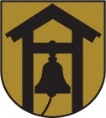 HUMPPILAN KUNTAKisakuja 231640 HumppilaHUMPPILAN KUNTAKisakuja 231640 HumppilaHUMPPILAN KUNTAKisakuja 231640 HumppilaHUMPPILAN KUNTAKisakuja 231640 HumppilaHUMPPILAN KUNTAKisakuja 231640 HumppilaHAKEMUS Jätevesihuoltolaitokseen liittämisestä ja sen käytöstäHAKEMUS Jätevesihuoltolaitokseen liittämisestä ja sen käytöstäHAKEMUS Jätevesihuoltolaitokseen liittämisestä ja sen käytöstäHAKEMUS Jätevesihuoltolaitokseen liittämisestä ja sen käytöstäHAKEMUS Jätevesihuoltolaitokseen liittämisestä ja sen käytöstäHAKEMUS Jätevesihuoltolaitokseen liittämisestä ja sen käytöstäHAKEMUS Jätevesihuoltolaitokseen liittämisestä ja sen käytöstäHAKEMUS Jätevesihuoltolaitokseen liittämisestä ja sen käytöstäHAKEMUS Jätevesihuoltolaitokseen liittämisestä ja sen käytöstäHakemusHakemusHakija täyttääHakija täyttääHakija täyttääHakija täyttääHakija täyttääHakija täyttääHakija täyttääHakija täyttääHakija täyttääHakija täyttääHakija täyttääHakija täyttääHakija täyttääLiittyjäLiittyjäYritysPuh.Puh.LiittyjäLiittyjäNimiLiittyjäLiittyjäLaskutusosoiteLiittyjäLiittyjäSähköpostiKiinteistöKiinteistöKaava-alue/KyläTilan nimiTilan nimiKiinteistöKiinteistöKiinteistötunnusRakennuksen kerrosalaRakennuksen kerrosalaRakennuksen kerrosalaKiinteistöKiinteistöKiinteistön osoiteRakennuspaikan pinta-alaRakennuspaikan pinta-alaRakennuspaikan pinta-alaKiinteistöKiinteistöKiinteistön omistajaHakemus koskeeHakemus koskee Jätevesiviemäriä Hulevesiviemäriä Hulevesiviemäriä Hulevesiviemäriä Hulevesiviemäriä HulevesiviemäriäHakemus koskeeHakemus koskee Uudisrakennusta Laajennusta Laajennusta Laajennusta Laajennusta Laajennusta Olemassa olevaa rakennusta Olemassa olevaa rakennusta Olemassa olevaa rakennusta Olemassa olevaa rakennusta Olemassa olevaa rakennusta Olemassa olevaa rakennusta Olemassa olevaa rakennustaHakemus koskeeHakemus koskeeRakennuksen käyttötarkoitusRakennuksen käyttötarkoitusRakennuksen käyttötarkoitusLisätiedotLisätiedotArvioitu jätevesimäärä m3/vrkArvioitu jätevesimäärä m3/vrkArvioitu jätevesimäärä m3/vrkSuurin hetkellinen vedenkulutus l/sSuurin hetkellinen vedenkulutus l/sSuurin hetkellinen vedenkulutus l/sSuurin hetkellinen vedenkulutus l/sSuurin hetkellinen vedenkulutus l/sLisätiedotLisätiedotAlimman viemäripisteen korkoAlimman viemäripisteen korkoAlimman viemäripisteen korkoLisätiedotLisätiedotHuleveden johtaminenHuleveden johtaminenHuleveden johtaminenLisätiedotLisätiedotErityislaitteistotErityislaitteistotErityislaitteistotLisätiedotLisätiedotMuut lisätiedotMuut lisätiedotMuut lisätiedotLiitteetLiitteet Asemapiirustus Asemapiirustus Pääpiirustus Pääpiirustus Pääpiirustus Kartta Kartta Muu, mikä: Muu, mikä:PäivämääräPäivämääräPaikkaPaikkaAllekirjoitusAllekirjoitusViranomainen täyttääViranomainen täyttääViranomainen täyttääViranomainen täyttääViranomainen täyttääViranomainen täyttääViranomainen täyttääViranomainen täyttääViranomainen täyttääViranomainen täyttääViranomainen täyttääViranomainen täyttääViranomainen täyttääVastaanotettuVastaanotettuLisätietojaLisätietojaPäivämääräPäivämääräPaikkaPaikkaAllekirjoitus janimen selvennysAllekirjoitus janimen selvennys